Western Australia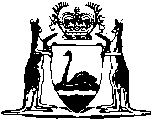 The Bank of Adelaide (Merger) Act 1980Reprint 2:  The Act as at 17 April 2015		Guide for using this reprint		What the reprint includes		Endnotes, Compilation table, and Table of provisions that have not come into operation	1.	Details about the original Act and legislation that has amended its text are shown in the Compilation table in endnote 1, at the back of the reprint.  The table also shows any previous reprint.	2.	Validation, transitional, savings, modifying or other provisions identified in the Compilation table may be important.  The table may refer to another endnote setting out the text of these provisions in full.	3.	A table of provisions that have not come into operation, to be found in endnote 1a if it is needed, lists any provisions of the Act being reprinted that have not come into operation and any amendments that have not come into operation.  The full text is set out in another endnote that is referred to in the table.		Notes amongst text (italicised and within square brackets)	1.	If the reprint includes a section that was inserted, or has been amended, since the Act being reprinted was passed, editorial notes at the foot of the section give some history of how the section came to be as it is.  If the section replaced an earlier section, no history of the earlier section is given (the full history of the Act is in the Compilation table).		Notes of this kind may also be at the foot of Schedules or headings.	2.	The other kind of editorial note shows something has been — removed (because it was repealed or deleted from the law); oromitted under the Reprints Act 1984 s. 7(4) (because, although still technically part of the text, it no longer has any effect).The text of anything removed or omitted can be found in an earlier reprint (if there is one) or one of the written laws identified in the Compilation table.		Reprint numbering and date	1.	The reprint number (in the footer of each page of the document) shows how many times the Act has been reprinted.  For example, numbering a reprint as “Reprint 3” would mean that the reprint was the 3rd reprint since the Act was passed.  Reprint numbering was implemented as from 1 January 2003.	2.	The information in the reprint is current on the date shown as the date as at which the Act is reprinted.  That date is not the date when the reprint was published by the State Law Publisher and it is probably not the date when the most recent amendment had effect.Western AustraliaThe Bank of Adelaide (Merger) Act 1980Contents1.	Short title	22.	Commencement	23.	Terms used	24.	Crown to be bound	35.	Vesting of undertakings of merging banks	36.	Transitional trading banks	47.	Transitional savings banks	58.	Assignment and subletting of leases	69.	Continuity of legal proceedings	710.	Evidence	711.	Officers and employees	712.	Registration authority to give effect	8Notes	Compilation table	9Defined termsWestern AustraliaThe Bank of Adelaide (Merger) Act 1980 An Act to supplement The Bank of Adelaide (Merger) Act 1980 of the State of South Australia which provides for the transfer to Australia and New Zealand Banking Group Limited of the undertaking of The Bank of Adelaide and for the transfer to Australia and New Zealand Savings Bank Limited of the undertaking of The Bank of Adelaide Savings Bank Limited and for connected purposes. PreambleWHEREAS The Bank of Adelaide became a wholly owned subsidiary of the Australia and New Zealand Banking Group Limited in pursuance of a scheme of arrangement having effect from 30 November 1979:AND WHEREAS The Bank of Adelaide Savings Bank Limited is a wholly owned subsidiary of The Bank of Adelaide and Australia and New Zealand Savings Bank Limited is a wholly owned subsidiary of Australia and New Zealand Banking Group Limited:AND WHEREAS it is expedient in the interests of efficiency in banking that the banking business conducted by The Bank of Adelaide should be transferred to Australia and New Zealand Banking Group Limited and the banking business conducted by The Bank of Adelaide Savings Bank Limited should be transferred to the Australia and New Zealand Savings Bank Limited:AND WHEREAS it is expedient that the transfers be effected by Act of the Parliament:	[Preamble amended by No. 19 of 2010 s. 50.]1.	Short title 		This Act may be cited as The Bank of Adelaide (Merger) Act 1980 1.2.	Commencement 		This Act shall come into operation on 1 October 1980.3.	Terms used 		In this Act, unless the contrary intention appears — 	ANZ means Australia and New Zealand Banking Group Limited;	ANZ Savings Bank means Australia and New Zealand Savings Bank Limited;	appointed day means the day of the coming into operation of this Act;	BOA means The Bank of Adelaide;	BOA Savings Bank means The Bank of Adelaide Savings Bank Limited;	excluded assets means — 	(a)	documents required to be kept by BOA or BOA Savings Bank pursuant to the Companies Act 1961 2 or otherwise by law; and	(b)	land held, immediately before the appointed day, by BOA or BOA Savings Bank otherwise than by way of security;	instrument means an instrument (other than this Act) that creates, evidences, modifies or extinguishes rights or liabilities and includes any judgment, order or process of a court;	land includes an estate or interest in land, or an interest in respect of land;	legal proceedings includes an arbitration;	liabilities includes duties and obligations;	merging savings banks means BOA Savings Bank and ANZ Savings Bank;	merging trading banks means BOA and ANZ;	property means real and personal property;	rights includes powers and privileges;	security means a mortgage or charge (whether legal or equitable), debenture, bill of exchange, promissory note, guarantee, lien, pledge or other security for the payment of money or for the discharge of an actual or contingent obligation or liability;	transferred employee means an officer or employee of BOA who becomes an officer or employee of ANZ in pursuance of this Act; 	undertaking in relation to BOA or BOA Savings Bank means — 	(a)	all property of the relevant bank (apart from excluded assets); and	(b)	all rights and liabilities of the relevant bank (apart from rights and liabilities relating to excluded assets).4.	Crown to be bound 		This Act binds the Crown.5.	Vesting of undertakings of merging banks 	(1)	On the appointed day — 	(a)	the undertaking of BOA is vested in ANZ; and	(b)	the undertaking of BOA Savings Bank is vested in ANZ Savings Bank.	(2)	On and after the appointed day — 	(a)	a reference to BOA in any instrument made or executed before that day shall (except to the extent that the instrument relates to an excluded asset and unless the context otherwise requires) be read and construed as a reference to ANZ; and	(b)	a reference to BOA Savings Bank in any instrument made or executed before that day shall (except to the extent that the instrument relates to an excluded asset and unless the context otherwise requires) be read and construed as a reference to ANZ Savings Bank.	(3)	The Registrar of Titles shall, upon the application of ANZ or ANZ Savings Bank register the applicant as the proprietor of land in the State (being land under the provisions of the Transfer of Land Act 1893) that has vested in the applicant in pursuance of this section.	(4)	An instrument relating to land (being land under the provisions of the Transfer of Land Act 1893) that has vested in ANZ or ANZ Savings Bank in pursuance of this section shall, if the instrument is executed by ANZ or ANZ Savings Bank and is otherwise in registrable form, be registered by the Registrar of Titles notwithstanding that the relevant bank has not been registered as the proprietor of the land in pursuance of subsection (3).6.	Transitional trading banks 		Without prejudice to the generality of other provisions of this Act the following provisions shall have effect on and after the appointed day — 	(a)	an instruction, mandate or authority given to BOA and subsisting on the appointed day shall be deemed to have been given to ANZ; and	(b)	a security held by BOA as security for a debt or other liability owed to BOA shall be available to ANZ as security for the discharge of that debt or liability and, where the security extends to future debts or liabilities, shall be available as security for the discharge of debts or liabilities owed to ANZ and incurred on or after the appointed day; and in relation to a security ANZ shall be entitled to all the rights and priorities and shall be subject to all liabilities to which BOA would have been entitled or subject if this Act had not been passed; and	(c)	all the rights and obligations of BOA as bailee of documents or chattels shall be transferred to and assumed by ANZ; and	(d)	a negotiable instrument or order for payment of money which is drawn on or given to or accepted or endorsed by BOA or payable at any place of business of BOA shall have the same effect on and after the appointed day as if it had been drawn on or given to or accepted or endorsed by ANZ or was payable at the place of business of ANZ nearest to the place at which it would have been payable if this Act had not been passed; and	(e)	no legal proceedings commenced before the appointed day by or against BOA shall abate or be otherwise prejudiced by reason of this Act.7.	Transitional savings banks 		Without prejudice to the generality of other provisions of this Act, the following provisions shall have effect on and after the appointed day — 	(a)	an instruction, mandate or authority given to BOA Savings Bank and subsisting on the appointed day shall be deemed to have been given to ANZ Savings Bank; and	(b)	a security held by BOA Savings Bank as security for a debt or other liability owed to BOA Savings Bank shall be available to ANZ Savings Bank as security for the discharge of that debt or liability and where the security extends to future debts or liabilities, shall be available as security for the discharge of debts or liabilities owed to ANZ Savings Bank and incurred on or after the appointed day; and in relation to a security ANZ Savings Bank shall be entitled to all the rights and priorities and shall be subject to all liabilities to which BOA Savings Bank would have been entitled or subject if this Act had not been passed; and	(c)	all the rights and obligations of BOA Savings Bank as bailee of documents or chattels shall be transferred to and assumed by ANZ Saving Bank; and	(d)	a negotiable instrument or order for payment of money which is drawn on or given to or accepted or endorsed by BOA Savings Bank or payable at any place of business of BOA Savings Bank shall have the same effect on and after the appointed day as if it had been drawn on or given to or accepted or endorsed by ANZ Savings Bank or was payable at the place of business of ANZ Saving Bank nearest to the place at which it would have been payable if this Act had not been passed; and	(e)	no legal proceedings commenced before the appointed day by or against BOA Savings Bank shall abate or be otherwise prejudiced by reason of this Act.8.	Assignment and subletting of leases 	(1)	Where, under the provisions of a lease, licence or other agreement, BOA or BOA Savings Bank has rights in respect of the occupation or use of land, those rights may, notwithstanding that there has been no assignment, transfer, underletting or other disposition by BOA or BOA Savings Bank, be exercised by ANZ.	(2)	For the purposes of a lease, licence or other agreement relating to the occupation or use of land, BOA or BOA Savings Bank does not part with possession of land by permitting ANZ to exercise rights under subsection (1) in respect of the land.9.	Continuity of legal proceedings 	(1)	While BOA remains a subsidiary of ANZ — 	(a)	where either of the merging trading banks is served with a document the other shall be deemed to have been served as well; and	(b)	legal proceedings that have been commenced by or against either of the merging trading banks may be continued by or against the other; and	(c)	a judgment or order obtained by or against either of the merging trading banks may be enforced by or against the other. 	(2)	While BOA Savings Bank remains a subsidiary of ANZ — 	(a)	where either of the merging savings banks is served with a document the other shall be deemed to have been served as well; and	(b)	legal proceedings that have been commenced by or against either of the merging savings banks may be continued by or against the other; and	(c)	a judgment or order obtained by or against either of the merging savings banks may be enforced by or against the other.10.	Evidence 		A document that could, before the appointed day, have been given in evidence for or against the interests of BOA or BOA Savings Bank may, on or after the appointed day, be given in evidence for or against the interests of ANZ or ANZ Savings Bank.11.	Officers and employees 		Notwithstanding any other provision of this Act — 	(a)	on the appointed day each employee of BOA shall become an employee of ANZ on terms and conditions identical with the terms and conditions of his former employment with BOA and with the benefit of all rights accrued in respect of his employment; and	(b)	The Bank of Adelaide Provident Fund established pursuant to deed of trust dated 25 July 1918 shall continue in existence for the benefit of transferred employees and their dependants until terminated pursuant to the rules governing the said Fund; and	(c)	a transferred employee acquires no rights in respect of a pension scheme or provident fund of ANZ existing before the appointed day; and	(d)	a director, secretary or auditor of BOA or BOA Savings Bank does not by virtue of this Act become a director, secretary or auditor of ANZ or ANZ Savings Bank.12.	Registration authority to give effect 		The Registrar of Titles, the Registrar of Deeds, the Commissioner for Corporate Affairs, Registrar of Bills of Sale, the Principal Registrar under the Mining Act 1904 3, and any other person authorised by an Act to record and give effect to the registration of documents relating to transactions affecting any estate or interest in land or other property, shall take cognizance of this Act and is empowered to record and register in the appropriate manner such of those documents as are necessary to give effect to this Act in relation to any land or property to which the documents properly relate.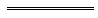 Notes1	This reprint is a compilation as at 17 April 2015 of the The Bank of Adelaide (Merger) Act 1980 and includes the amendments made by the other written laws referred to in the following table.  The table also contains information about any reprint.Compilation table2	The Companies Act 1961 was superseded by the Companies (Western Australia) Code; see the Companies (Application of Laws) Act 1981 s. 18. The Companies (Western Australia) Code was superseded by the Corporations Law which, on 15 July 2001, was superseded by the Corporations Act 2001 of the Commonwealth. See the Corporations (Western Australia) Act 1990 Part 13 Div. 2 and the Corporations (Ancillary Provisions) Act 2001 Part 2 respectively.3	Repealed by the Mining Act 1978.Defined terms[This is a list of terms defined and the provisions where they are defined.  The list is not part of the law.]Defined term	Provision(s)ANZ	3ANZ Savings Bank	3appointed day	3BOA	3BOA Savings Bank	3excluded assets	3instrument	3land	3legal proceedings	3liabilities	3merging savings banks	3merging trading banks	3property	3rights	3security	3transferred employee	3undertaking	3Reprinted under the Reprints Act 1984 as at 17 April 2015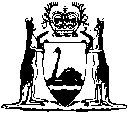 Reprinted under the Reprints Act 1984 asat 17 April 2015Short titleNumber and yearAssentCommencementThe Bank of Adelaide (Merger) Act 19806 of 198023 Sep 19801 Oct 1980 (see s. 2)Reprint of The Bank of Adelaide (Merger) Act 1980 as at 7 Jun 2002Reprint of The Bank of Adelaide (Merger) Act 1980 as at 7 Jun 2002Reprint of The Bank of Adelaide (Merger) Act 1980 as at 7 Jun 2002Reprint of The Bank of Adelaide (Merger) Act 1980 as at 7 Jun 2002Standardisation of Formatting Act 2010 s. 5019 of 201028 Jun 201011 Sep 2010 (see s. 2(b) and Gazette 10 Sep 2010 p. 4341)Reprint 2: The The Bank of Adelaide (Merger) Act 1980 as at 17 Apr 2015 (includes amendments listed above)Reprint 2: The The Bank of Adelaide (Merger) Act 1980 as at 17 Apr 2015 (includes amendments listed above)Reprint 2: The The Bank of Adelaide (Merger) Act 1980 as at 17 Apr 2015 (includes amendments listed above)Reprint 2: The The Bank of Adelaide (Merger) Act 1980 as at 17 Apr 2015 (includes amendments listed above)